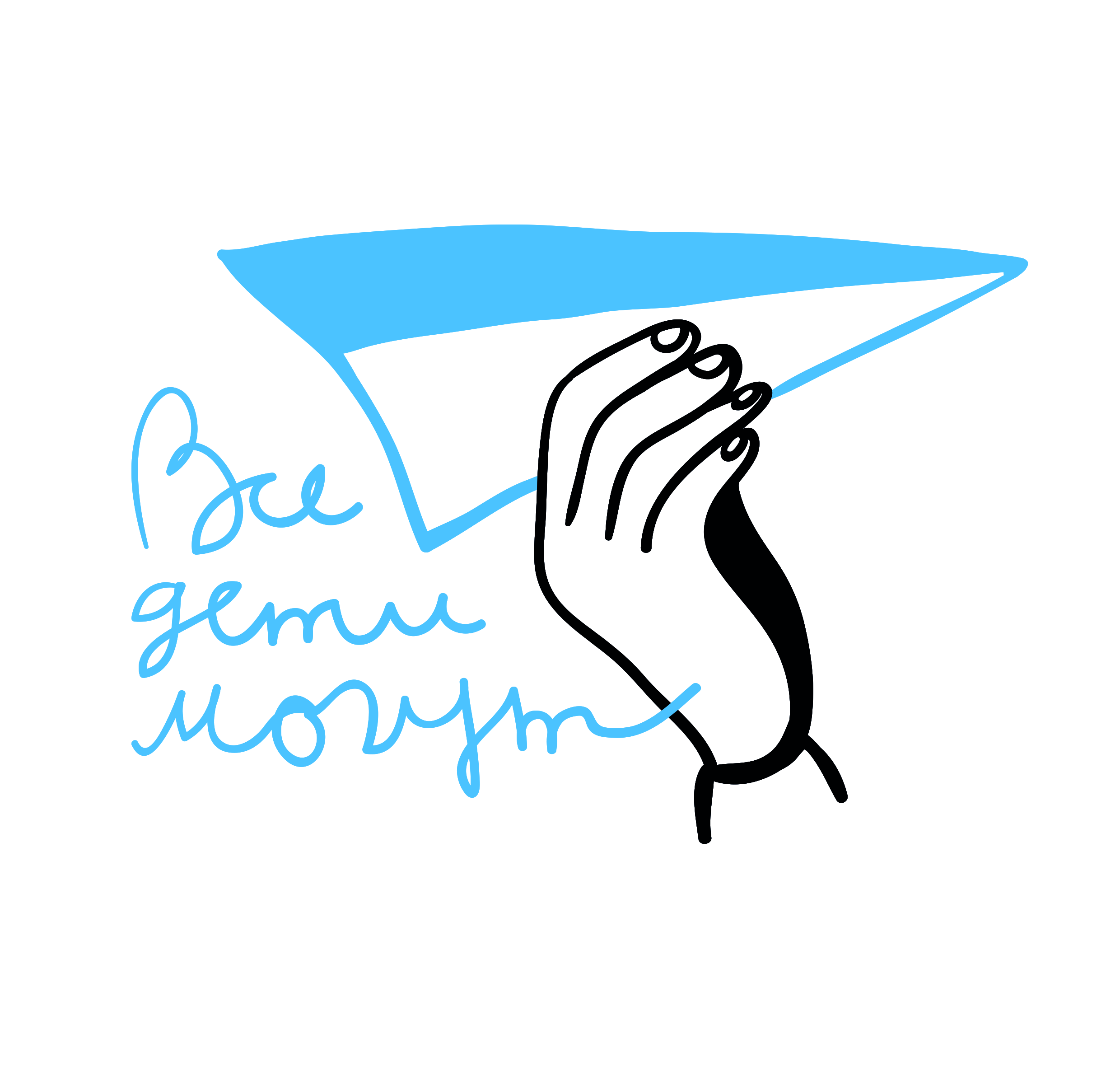 Автономная некоммерческая организация «Все дети могут»353902 г. Новороссийск, ул. Карьерная, д.21ИНН 7714060199/ КПП 231543001/ ОГРН 1027700568224www.vsedetimogut.ru8 963 3797603Дорогие друзья,Мы рады опубликовать наш отчет о поступлениях благотворительных пожертвований за февраль 2018 года.За февраль 2018 года на расчетный счет организации поступило 47933,15 рублей.Спасибо вам большое!Нашими основными источниками пожертвований за прошедший период стали:средства от регулярных пожертвований проекта 1000 ДРУЗЕЙразовые пожертвования физических лиц через сайт www.vsedetimogut.ruРасшифровка собранных средств по благотворителям.Огромная благодарность всем, кто помогает нам поддерживать семьи, воспитывающие детей с тяжелыми и множественными нарушениями развития!С уважением,директор Ягодина Мария89633797603 / lepidoptera_ya@mail.ruДата поступленияБлаготворительСумма (без учета комиссии платежной системы)28.02.2018 21:46MARINA SMIRNOVA336,35RUB28.02.2018 19:00ELENA KAZAKOVA288,3RUB28.02.2018 18:16ALISA YANNAU336,35RUB28.02.2018 16:05MARINA CHERNYKH336,35RUB28.02.2018 14:35OXANA ABRAMOVA336,35RUB28.02.2018 13:01ELENA ZAYSANOVA336,35RUB28.02.2018 12:00YULIYA LISOVSKAYA336,35RUB28.02.2018 11:06MARIA KICHAKOVA336,35RUB28.02.2018 9:35MOMENTUM R336,35RUB27.02.2018 21:30ROMAN SILANTJEV336,35RUB27.02.2018 16:23BADRI GITOLENDIA336,35RUB26.02.2018 14:28OLGA CHUPRAKOVA336,35RUB26.02.2018 12:40GRINTCOVA144,15RUB25.02.2018 22:39ANASTASIYA DEGTYARENKO336,35RUB24.02.2018 19:45ANNA AVAKUMOVAQ480,5RUB24.02.2018 18:05KAROLINA BERNACKA480,5RUB24.02.2018 13:10DMITRII DMITRIEV336,35RUB24.02.2018 0:59ALEKSANDRA URVACHEVA336,35RUB23.02.2018 21:55DENIS PASHCHENKO336,35RUB23.02.2018 21:50SVETLANA LOMOVSKAYA336,35RUB23.02.2018 21:20ALEKSANDR NEZHDANOV336,35RUB23.02.2018 18:40ANDREY SAFONOV336,35RUB23.02.2018 17:10SVETLANA ZHULYANOVA336,35RUB23.02.2018 13:14MAXIM DEMIDOVICH480,5RUB23.02.2018 9:15ALEKSANDRA MELNIKOVA961RUB22.02.2018 21:30A KHIBUKHINA480,5RUB22.02.2018 0:35ANNA NATALCHUK336,35RUB21.02.2018 23:55DARYA KUZMENKO336,35RUB21.02.2018 19:44VALENTINA POLIAKOVA336,35RUB21.02.2018 18:45EVGENY PERTSEV336,35RUB21.02.2018 18:40NATALYA KUZNETSOVA336,35RUB21.02.2018 17:40VIOLETTA KASAPCHUK336,35RUB20.02.2018 16:13VIKTORIYA MANNINEN720,75RUB20.02.2018 15:25A. ZAPOROZHETS336,35RUB20.02.2018 11:15IRINA BORODULINA336,35RUB20.02.2018 8:39RUSLANA GETMAN336,35RUB20.02.2018 6:10ALEKSANDRA EVDOKIMOVA336,35RUB19.02.2018 21:25EKATERINA KUROKHTINA336,35RUB19.02.2018 14:45ALEXEY FOMIN336,35RUB19.02.2018 14:10ELENA BONDAREVA336,35RUB19.02.2018 12:25ALLA MOSKVICHEVA336,35RUB19.02.2018 9:35ANASTASIA TARSAKOVA336,35RUB18.02.2018 23:15SVETLANA336,35RUB18.02.2018 18:15A ZHIKHAREVA336,35RUB18.02.2018 16:50ANNA CHAGINA336,35RUB18.02.2018 15:25YULIYA BELKOVA336,35RUB18.02.2018 13:30TAISIYA TOMAEVA1922RUB18.02.2018 10:10NIKOLAIY VISHNEVSKY336,35RUB18.02.2018 6:45OLGA GELEVAN336,35RUB17.02.2018 23:45VERA BUDILSKYA336,35RUB17.02.2018 22:50DARYA NEFEDOVA336,35RUB17.02.2018 21:55EVGENY GORBENKO336,35RUB17.02.2018 20:40EVGENIA KLYUEVA192,2RUB17.02.2018 20:30MARINA SYROVATKO336,35RUB17.02.2018 15:40ALINA STRIZHAK336,35RUB17.02.2018 13:45NATALYA KRAGEL336,35RUB17.02.2018 12:30NINA336,35RUB15.02.2018 21:30DARYA YAKOVLEVA336,35RUB15.02.2018 21:30DARYA YAKOVLEVA336,35RUB15.02.2018 19:35OLGA PLECHOVA336,35RUB15.02.2018 17:35ALEXANDRA MELNIKOVA336,35RUB14.02.2018 15:55OLGA ZUBKOVA336,35RUB14.02.2018 11:25ALEXANDRA TULY336,35RUB13.02.2018 17:50RAISA MELNIK336,35RUB13.02.2018 17:45IRINA TARANETS336,35RUB13.02.2018 13:10DIANA CHUKHRIY336,35RUB13.02.2018 13:00IRINA TEREZ336,35RUB13.02.2018 12:45E RAKOVA-BLAGOVESHCH336,35RUB12.02.2018 22:25SVETLANA ERMOLENKO336,35RUB12.02.2018 20:40GALINA PEDAY480,5RUB12.02.2018 17:20ANNA KUBRAKOVA961RUB12.02.2018 17:00YULIA KIRILENKO336,35RUB12.02.2018 9:15MARIA AKULOVA336,35RUB11.02.2018 16:25OLGA VASILEVA336,35RUB11.02.2018 14:45GALINA SAFIULLINA961RUB11.02.2018 14:24SVETLANA CHERNOVA96,1RUB10.02.2018 14:10JULIA MURATOVA336,35RUB10.02.2018 10:48ANTON SVIRIDENKO336,35RUB09.02.2018 21:11MOMENTUM R336,35RUB09.02.2018 18:50ALEXANDER BAGNO336,35RUB09.02.2018 17:35ANASTASIIA KOLOSOVA336,35RUB09.02.2018 9:25VALERIA KATAEVA336,35RUB08.02.2018 22:15DINA KOLOKOLOVA336,35RUB08.02.2018 16:35FILIPPOV DMITRIY336,35RUB08.02.2018 14:35OLESYA BALABANOVA336,35RUB08.02.2018 11:20ARTEMMALISHEVSKII336,35RUB08.02.2018 10:35ALEKSANDR KITAEV336,35RUB08.02.2018 10:15ALEKSANDRA BALASHOVA96,1RUB08.02.2018 7:00TATYANA GORDEEVA961RUB08.02.2018 0:05VIKTORIA FILKINA336,35RUB07.02.2018 20:22VALENTINA CHUPINA432,45RUB07.02.2018 14:40ZHANNA SADOVSKAYA336,35RUB06.02.2018 22:30ANASTASIA TARSAKOVA336,35RUB06.02.2018 19:41JULIA TITOVA336,35RUB06.02.2018 19:25NATALIA KIRDIS336,35RUB06.02.2018 17:40KARSAEVA OLGA336,35RUB06.02.2018 17:14KONOGRAY OLGA336,35RUB06.02.2018 14:55ALESYA KLEVTSOVA192,2RUB06.02.2018 12:00ALEXEY KURENKOV961RUB06.02.2018 10:02ANATOLY SNARKOV1441,5RUB05.02.2018 23:45E MATVEICHEVA480,5RUB05.02.2018 15:20MARIA TEPLIK480,5RUB05.02.2018 14:55NATALIA TKATCHENKO336,35RUB05.02.2018 11:55OKSANA ZELENSKAYA96,1RUB04.02.2018 18:25INNA LOMTEVA336,35RUB04.02.2018 17:25NADEZHDA ZHOLOBKO336,35RUB04.02.2018 10:30OLESYA TITKOVA96,1RUB03.02.2018 23:30NATALYA NIKOLAEVA336,35RUB03.02.2018 23:00OLGA FIRSOVA336,35RUB03.02.2018 11:00GALIK EKATERINA336,35RUB03.02.2018 10:05PAVEL KOZLOV480,5RUB02.02.2018 18:55EVGENY STARIKOV336,35RUB02.02.2018GARDUZOVA SVETLANA700RUB02.02.2018 12:20ALEXANDRA SVENSKYA336,35RUB01.02.2018 23:30NATALYA SOKOLKINA480,5RUB01.02.2018 21:40ANNA NEDOVIS192,2RUB01.02.2018 16:40ANNA LIAPUNOVA336,35RUB01.02.2018 16:35ANNA MINAEVA336,35RUB01.02.2018 14:34ANNA KOVALENKO1922RUB